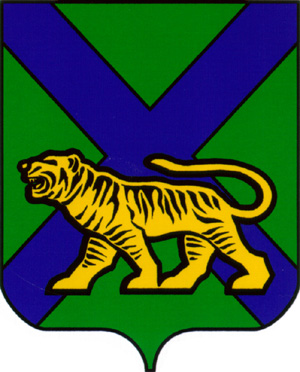 ТЕРРИТОРИАЛЬНАЯ ИЗБИРАТЕЛЬНАЯ КОМИССИЯДАЛЬНЕРЕЧЕНСКОГО РАЙОНА  РЕШЕНИЕОб определении количества переносныхящиков для проведения голосования избирателей на выборах глав Ореховского,Сальского сельских поселений депутатов муниципальных комитетов Ореховского, Сальского, Веденкинского, Рождественского, Ракитненского, Малиновского сельских поселений Дальнереченского муниципального района, назначенных на 13 сентября 2015 годаВ соответствии с частью 6 статьи 74 Избирательного кодекса Приморского края, территориальная избирательная комиссия Дальнереченского районаРЕШИЛА:Утвердить количество переносных ящиков для голосования избирателей по выборам глав Ореховского, Сальского сельских поселений депутатов муниципальных комитетов Ореховского, Сальского, Веденкинского, Рождественского, Ракитненского, Малиновского сельских поселений Дальнереченского муниципального района, назначенных на 13 сентября 2015 года, согласно приложения к настоящему решению. Направить копию настоящего решения в участковые избирательные комиссии Дальнереченского муниципального района.3. Настоящее решение направить для размещения на официальном сайте Избирательной комиссии Приморского края.           4. Разместить настоящее решение на официальном сайте администрации Дальнереченского муниципального района в информационно-телекоммуникационной сети Интернет в разделе «Территориальная избирательная комиссия».Председатель территориальнойизбирательной комиссии                                                             В.А. АвраменкоСекретарь территориальнойизбирательной комиссии                                                             С.А. ГребенюкКоличество переносных ящиков для голосования избирателей  на выборах  глав Ореховского, Сальского сельских поселений депутатов муниципальных  комитетов Ореховского, Сальского, Веденкинского, Рождественского, Ракитненского, Малиновского сельских поселений    Дальнереченского муниципального района, назначенных на  13 сентября 2015 года03.08.2015гг.Дальнереченск                        №132/505Приложениек решению территориальной избирательной комиссии Дальнереченского района от 03 августа 2015 года № 132/505№ п/пНаименование участковой избирательной комиссии Количество переносных ящиков для обеспечения голосованияКоличество переносных ящиков для обеспечения голосования(прописью)1Участковая избирательная комиссия №3701 село Веденка3три2Участковая избирательная комиссия №3702 село Соловьевка1один3Участковая избирательная комиссия №3703 село Стретенка1один4Участковая избирательная комиссия №3704 село Новотроицкое1один5Участковая избирательная комиссия №3705 село Междуречье1один6Участковая избирательная комиссия №3706 село Сальское3три7Участковая избирательная комиссия №3707  село Рождественка3три8Участковая избирательная комиссия №3708 село Филино1один9Участковая избирательная комиссия №3709 село Ракитное2два10Участковая избирательная комиссия №3710  село Ясная Поляна1один11Участковая избирательная комиссия №3711 село Лобановка1один12Участковая избирательная комиссия №3712  село Малиново3три13Участковая избирательная комиссия №3713 село Любитовка2два14Участковая избирательная комиссия №3714 село Зимники1один15Участковая избирательная комиссия №3715 село Ариадное1один16Участковая избирательная комиссия №3716 село Пожига1один17Участковая избирательная комиссия №3717 село Орехово1один18Участковая избирательная комиссия №3718 село Боголюбовка1один19Участковая избирательная комиссия №3719 село Мартынова Поляна1один20Участковая избирательная комиссия №3720 село Поляны1один21Участковая избирательная комиссия №3721 село Сальское1один22Участковая избирательная комиссия №3722 село Веденка1один23Участковая избирательная комиссия №3723 село Ракитное1один24Участковая избирательная комиссия №3724 село Орехово1один25Участковая избирательная комиссия №3725 село Рождественка1одинИТОГО35тридцать пять